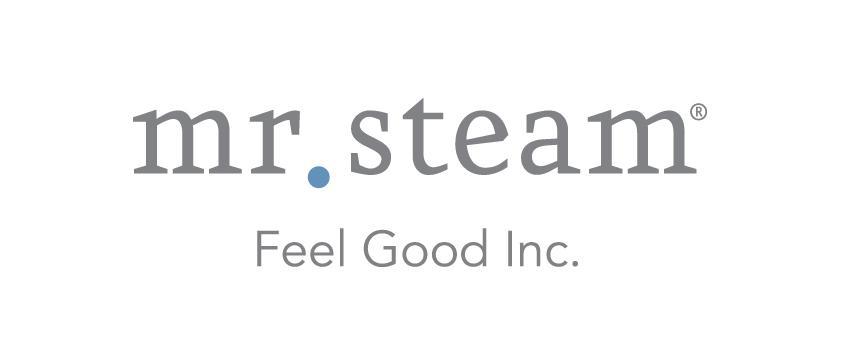 N e w s   R e l e a s eMedia Contact: Nora DePalmanora.depalma@oreilly-depalma.com770.772.4726Social:@SteamTherapyfacebook.com/mrsteamtherapyRevolutionary MrSteam AirTempo Control Wins 2016 GOOD DESIGN Award LONG ISLAND CITY, NEW YORK (December 22, 2016) — The sleek and innovative AirTempo Control from MrSteam has been named a 2016 GOOD DESIGN award recipient in the bath category for design excellence. The award is presented by the Chicago Athenaeum Museum of Architecture and Design in cooperation with the European Centre for Architecture, Art, Design and Urban Studies.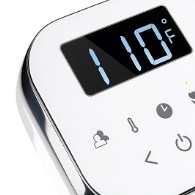 “We are honored by this prestigious recognition for the innovative design and operation of our new AirTempo Control. When we conceived this product it was to enhance the steam shower experience of our customers by creating cutting edge functionality and design that would enhance their lives. This award acknowledges this achievement” said Michael Pinkus, President of Sussman-Automatic Corporation, which oversees the MrSteam division.- more -The user-friendly AirTempo is the steam shower industry's first wireless control for residential applications, offering exceptional functionality and the convenience of remote control. Powered by replaceable, long-lasting lithium batteries, the AirTempo communicates wirelessly, thus eliminating the time, hassle and expense of running a cable from the control to the generator. Installation is largely a matter of deciding where to locate the AirTempo, which mounts in seconds with no tools required.Since the AirTempo is untethered to any equipment, it can be removed from its dock for use as a remote control outside the steam shower; e.g., in an exercise room, on a bedroom nightstand, or by the coffeemaker on a kitchen countertop. The user can also activate the steam bath remotely in advance of entering the shower. If entry to the shower is delayed, the generator automatically shuts off if the control is not returned to its dock within five minutes.GOOD DESIGN is the world's oldest and most prestigious design program. Each year, The Chicago Athenaeum presents the GOOD DESIGN Awards for the most innovative and cutting-edge industrial, product, and graphic designs produced around the world. One of the main factors for the awards selection is based on whether or not a product can enrich society and people's lives through its design.For more information, please visit www.mrsteam.com.ABOUT MRSTEAMMrSteam® provides the finest quality steam showers and towel warmers for residential and commercial use. Mr. Steam products such as iSteam® help support a healthy lifestyle with innovative accessories, including AromaSteam™ aromatic oils system, ChromaSteam™ mood lighting system, in-shower MusicTherapy® speakers, and in-shower seating to enhance the steam bathing experience. For more information, please visit www.mrsteam.com or call toll-free: 1-800-76-STEAM.AirTempo Control™ is a trademark of Sussman-Automatic Corporation.GOOD DESIGN® is a registered trademark of The Chicago Athenaeum Museum of Architecture and Design.